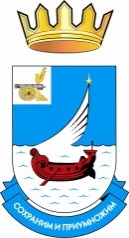 СОВЕТ ДЕПУТАТОВ ТРЕТЬЕГО СОЗЫВАМАЛЬЦЕВСКОГО СЕЛЬСКОГО ПОСЕЛЕНИЯГАГАРИНСКОГО РАЙОНА СМОЛЕНСКОЙ ОБЛАСТИРЕШЕНИЕот 29 октября   2018 года				№33Отчет Главы муниципального образования Мальцевского сельского поселения Гагаринского района Смоленской области о результатах его деятельности, деятельности Администрации Мальцевского сельского поселения Гагаринского района Смоленской области и иных подведомственных ему органов местного самоуправления, в том числе о решении вопросов поставленных Советом депутатов Мальцевского сельского поселения за 2017 годЗаслушав и обсудив, представленный Главой муниципального образования Мальцевского сельского поселения Гагаринского района Смоленской области, отчет о результатах своей деятельности, деятельности Администрации Мальцевского сельского поселения Гагаринского района Смоленской области и иных подведомственных ему органов местного самоуправления  за 2017 год, в том числе о решении вопросов, поставленных Советом депутатов Мальцевского сельского поселения, в соответствии с Федеральным законом от 6 октября 2003 № 131-ФЗ «Об общих принципах организации местного самоуправления в Российской Федерации», Совет депутатов Мальцевского сельского поселения Гагаринского района Смоленской областиРЕШИЛ:1. Утвердить отчет Главы муниципального образования Мальцевского сельского поселения Гагаринского района Смоленской области  результатах своей деятельности, деятельности Администрации и иных подведомственных ей органов местного самоуправления, в том числе о решении вопросов поставленных Советом депутатов Мальцевского сельского поселения Гагаринского района Смоленской области за 2017 год (приложение).2. Признать деятельность Главы муниципального образования Мальцевского сельского поселения Гагаринского района Смоленской области и деятельность Администрации Мальцевского сельского поселения Гагаринского района Смоленской области, в том числе по решению вопросов поставленных Советом депутатов Мальцевского сельского поселения Гагаринского района Смоленской области за 2017 год, удовлетворительной.3. Отметить в деятельности Главы муниципального образования Мальцевского сельского поселения положительные итоги в решении вопросов:	- выкопан пожарный водоем в д. Кузнечики;- проведен мониторинг качества питьевой воды в водопроводах и питьевых колодцах ; - обустроены контейнерные площадки и установлены контейнеры в д. Ветцы и д. Самково;- произведен  ремонт дорог в д. Ветцы  ул. Заречная ,ул. Минская,Д. Самково , д. Будаево ул. Смоленская, д. Мальцево ул. Дачная, ул. Лесная ; -оказание консультационной и методической помощи предпринимателям и жителям поселения.4. Поручить Главе муниципального образования Мальцевского сельского поселения Гагаринского района Смоленской области в ходе осуществления своей деятельности в 2018 году: - произвести ремонт дорог общего пользования в д. Ветцы ул. Минская (левая сторона) ,д.Мальцево ул.Центральная;  - произвести ремонт трубопровода в д. Батюшково;- обустроить площадки для сбора ТБО в п. Батюшково;- заменить лампы системы уличного освещения на светодиодные; 5. Настоящее решение вступает в силу со дня его принятия и подлежит опубликованию на официальном сайте Администрации МО «Гагаринский район»: гагаринадмин67.рфГлава муниципального образованияМальцевского сельского поселенияГагаринского района Смоленской области			Л.А.Фелнер	